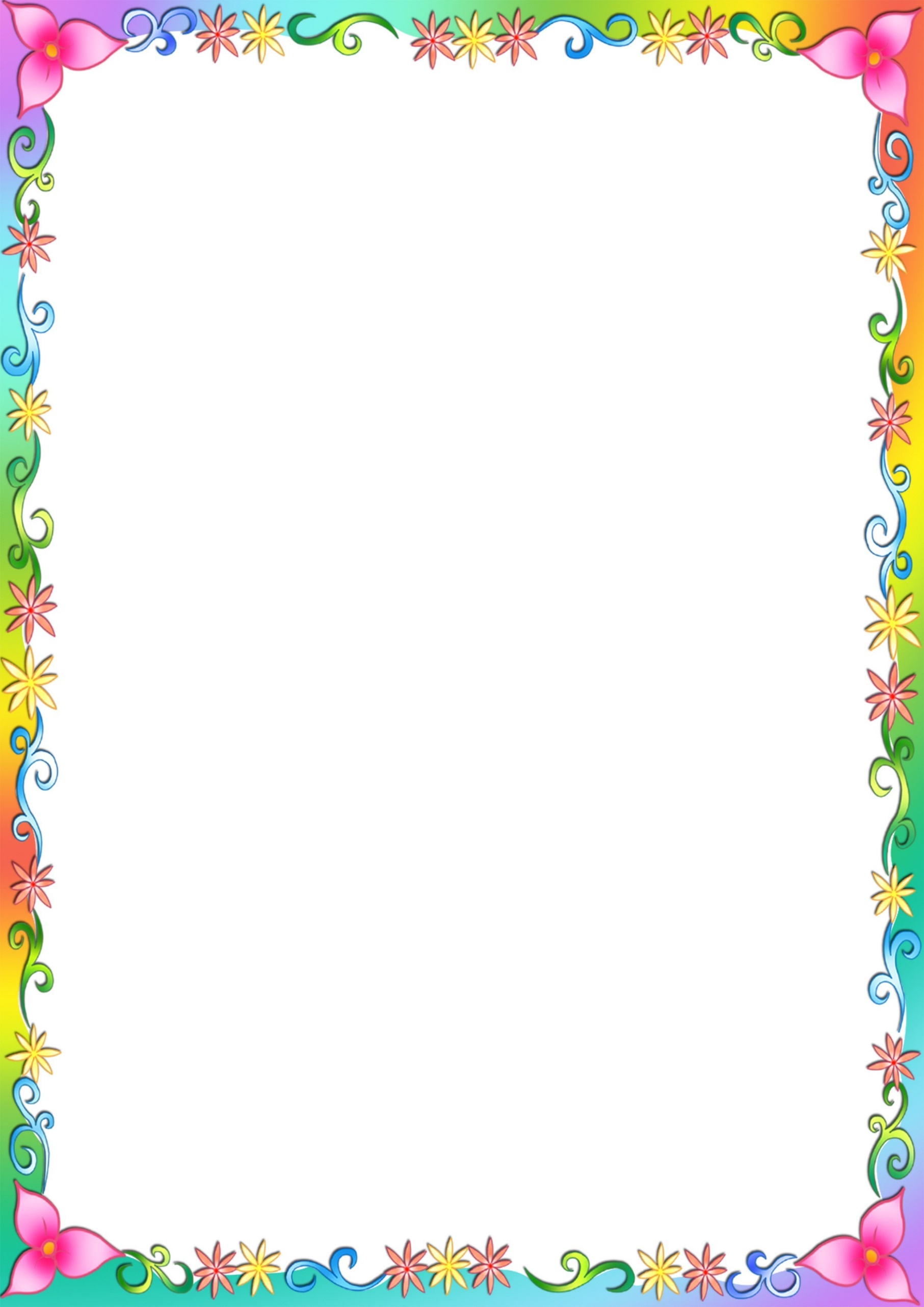 Консультация для родителей«Как договориться с трёхлеткой»Кризис трёх лет у ребёнка – это важнейший этап в его психическом развитии. Он разграничивает раннее и дошкольное детство. Внимательные мамы и папы могут заметить его приближение по определенным психологическим особенностям малыша.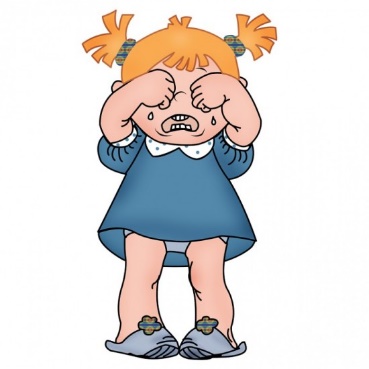 Достигнув трёхлетнего возраста, ребёнок начинает осознавать, что он личность. Малыш понимает, что он такой же, как и другие люди. Это проявляется возникновением в его речи слова «Я». Если раньше ребёнок говорил о себе в третьем лице, называя себя по имени, то теперь это происходит значительно реже. Малыш начинает воспринимать себя как самостоятельного человека, имеющего свои особенности и желания.Кризис трёх лет называют по-другому кризисом «Я сам!». Ребёнок в этом возрасте психологически отдаляется от родителей, стремится к самостоятельности, хочет, чтобы все считались с его мнением. Но сам при этом во многих ситуациях никак не может обойтись без помощи взрослых. В результате у ребёнка возникает противоречие между «я хочу» и «я могу», которое он выражает с помощью негативизма, упрямства, своеволия и других кризисных проявлений. Основные мотивы поступков ребёнка всё чаще зависят не от мгновенного желания, а от проявления личности и отношения с окружающими.Отсюда возникают новые линии поведения, которые и являются признаками кризиса трёх лет. Среди них стоит отметить:- упрямство. Ребёнок добивается чего-то не потому, что этого ему сильно хочется, а потому, что он сам так решил. Таким образом малыш хочет понять, что с его мнением считаются.- негативизм. Стремление сделать что-то наперекор тому, что говорят родители. Даже если желания ребёнка совпадают с предложением мамы или папы, он все равно даёт негативную реакцию только потому, что инициатива исходит от взрослого. Таким образом ребёнок пытается защитить своё «Я».- своеволие. Ребёнок стремится к максимальной самостоятельности, желает всё делать и решать только сам. Однако порой данная черта становится чрезмерной, неадекватной возможностям ребёнка.- обесценивание. Резкое изменение отношения ребёнка ктому, что раньше для него было важным. Могут бытьобесценены любимые игрушки, книги, занятия, а также самивзрослые. Нередко дети начинают обзываться и ругаться.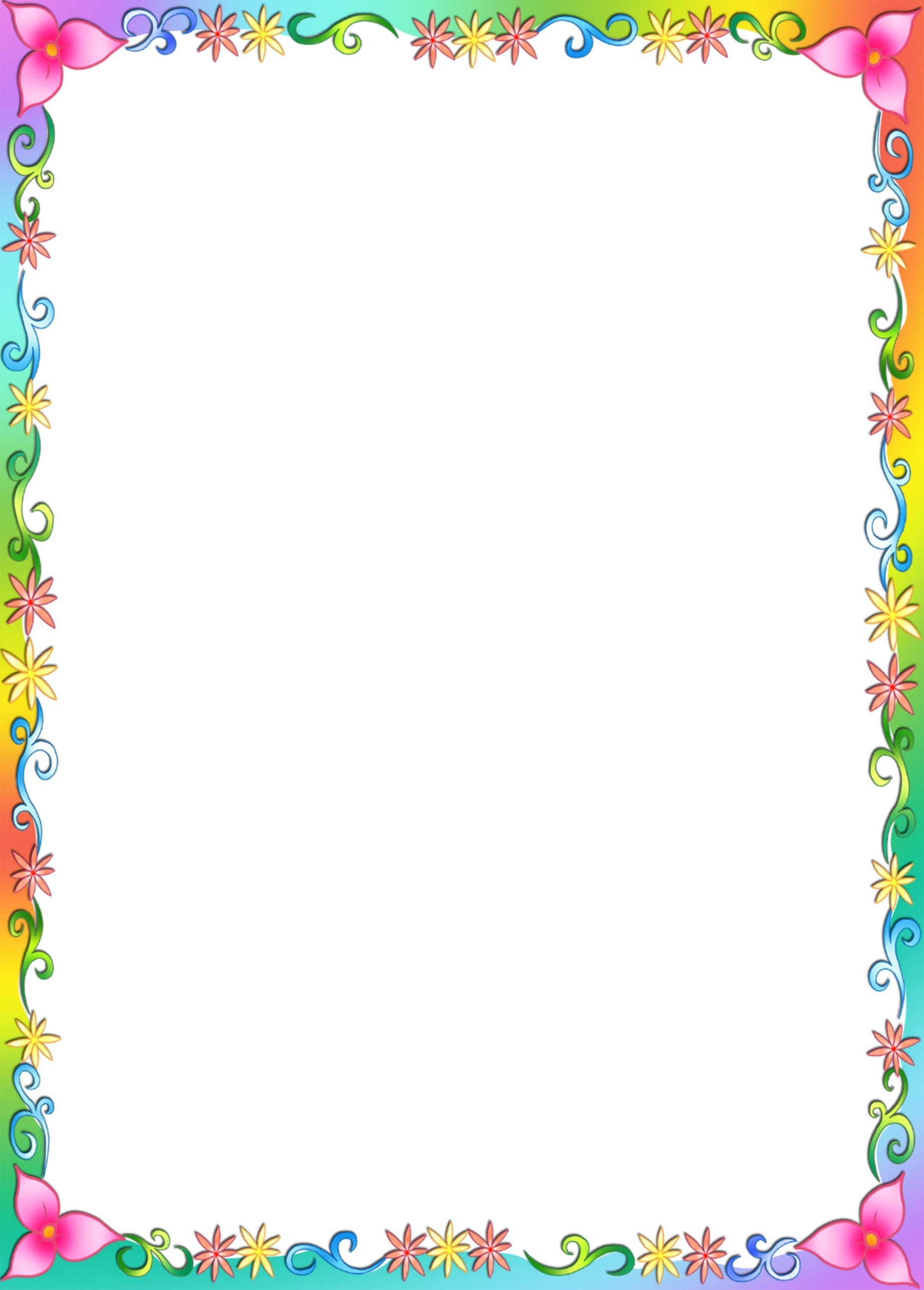 - деспотичность. Ребёнок стремится к власти над близкими взрослыми. Он хочет управлять жизнью семьи и диктовать родителям правила поведения. Если в семье несколько детей, к деспотизму подключается ревность к младшим или старшим братьям и сёстрам.У всех детей кризис проходит по-разному. Кто-то изводит родителей бесконечными истериками, капризами и протестами, а у кого-то могут наблюдаться редкие случаи непослушания и смены настроения.Следует подчеркнуть, что кризисное поведение – это абсолютно нормальное поведение для трёхлетнего ребёнка. Яркое проявление самостоятельности и самойтверждения ребёнка – свидетельство того, что его развитие идёт в соответствии с возрастом. Не стоит пугаться кризисного поведения, не стоит говорить ребёнку, что он плохой или чем-то хуже других. Надо попытаться помочь ему преодолеть этот сложный период и смягчить проявления кризиса.Для того, чтобы помочь ребёнку преодолеть кризис трёх лет, а также лучше реагировать на упрямство и капризы малыша, попробуйте воспользоваться следующими советами:- поощряйте самостоятельность и активность ребёнка, постарайтесь взять на себя роль консультанта, а не «запретителя».- обозначьте ребёнку чёткие границы того, что можно, чего нельзя. Дайте почувствовать ему самостоятельность, только в разумных пределах. Любой запрет должен иметь понятное для ребёнка объяснение.- чаще просите ребёнка о помощи, поручайте ему посильные дела. Если вы видите, что ребёнок что-то делает неправильно, не нужно сразу вмешиваться и указывать ему на ошибки. Мягко направьте его в нужное русло и обязательно похвалите.- не пытайтесь ругать или уговаривать ребёнка во время приступа упрямства. Скорее всего, он не обратит на вас внимания. Во время приступа попытайтесь переключить внимание малыша, показав ему что-то новое и интересное. Подобные приёмы помогут отвлечь его внимание. В противном случае, вы можете какое-то время не обращать на него внимание – истерика пройдёт сама собой, ведь для любой истерики требуется зритель, а без зрителя кричать и топать ногами совсем не интересно.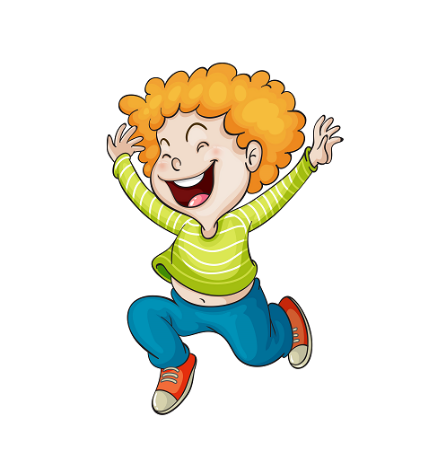 Кризис трёх лет – это не первое и далеко не последнее испытание,с которым придётся столкнуться каждому родителю. Очень важно в этот период не терять самообладания и искренне любить своего ребёнка не зависимо от его поступков.Составила воспитатель АНО ДО – д/с «Город Детства» г. КинельТюрина Н.В.